О порядке создания мест (площадок) накопления твердых коммунальных отходов на территории Старонижестеблиевского сельского поселения Красноармейского района В соответствии с Федеральным законом от 6 октября 2003 года № 131-ФЗ «Об общих принципах организации местного самоуправления в Российской Федерации», Федеральным законом от 24 июня 1998 года № 89-ФЗ «Об отходах производства и потребления», Правилами обустройства мест (площадок) накопления твердых коммунальных отходов и ведения их реестра, утвержденными постановлением Правительства Российской Федерации от 31 августа 2018 года     № 1039, Уставом Старонижестеблиевского сельского поселения Красноармейского района Краснодарского края   п о с т а н о в л я ю :1. Утвердить:1.1. Порядок создания мест (площадок) накопления твердых коммунальных отходов на территории Старонижестеблиевского сельского поселения Красноармейского района (приложение № 1);1.2. Состав постоянно действующей комиссии по принятию решений о создании мест (площадок) накопления твердых коммунальных отходов на территории Старонижестеблиевского сельского поселения Красноармейского района (приложение № 2);1.3. Положение о постоянно действующей комиссии по принятию решений о создании мест (площадок) накопления твердых коммунальных отходов на территории Старонижестеблиевского сельского поселения Красноармейского района (приложение № 3);1.4. Форму реестра мест (площадок) накопления твердых коммунальных отходов, расположенных на территории Старонижестеблиевского сельского поселения Красноармейского района (приложение № 4);1.5. Порядок формирования и ведения реестра мест (площадок) накопления твердых коммунальных отходов на территории Старонижестеблиевского сельского поселения Красноармейского района (приложение № 5).22. Определить схему размещения мест (площадок) накопления твердых коммунальных отходов с отражением данных о нахождении мест (площадок) накопления твердых коммунальных отходов на карте Старонижестеблиевского сельского поселения масштаба 1:2000 (приложение № 6).3. Общему отделу администрации Старонижестеблиевского сельского поселения Красноармейского района (Супрун Н.В.) обнародовать постановление в установленном порядке и разместить на официальном сайте администрации Старонижестеблиевского сельского поселения Красноармейского района в информационно-коммуникационной сети  «Интернет».4. Контроль за выполнением настоящего постановления возложить на заместителя главы Старонижестеблиевского сельского поселения Красноармейского района Е.Е. Черепанову.5. Постановление вступает  в силу со дня его обнародования.ГлаваСтаронижестеблиевского сельского поселенияКрасноармейского района                                                                       В.В. Новак3ЛИСТ СОГЛАСОВАНИЯк проекту постановления администрации Старонижестеблиевского      сельского поселения Красноармейского района от ____________ № _________Проект подготовлен и внесен:ПОРЯДОКсоздания мест (площадок) накопления твердых коммунальных отходов на территории Старонижестеблиевского сельского поселения Красноармейского района1. Общие положения1.1. Настоящий Порядок устанавливает процедуру создания мест (площадок) накопления твердых коммунальных отходов (далее - ТКО), на территории Старонижестеблиевского сельского поселения Красноармейского района (далее - Старонижестеблиевского сельского поселения).1.2. Создание мест (площадок) накопления ТКО осуществляется в соответствии с требованиями законодательства Российской Федерации и Краснодарского края в области санитарно-эпидемиологического благополучия населения и иного законодательства, устанавливающего требования к местам (площадкам) накопления ТКО, а также в соответствии с требованиями Правил благоустройства территории Старонижестеблиевского сельского поселения Красноармейского района.1.3. Выбор мест (площадок) накопления ТКО осуществляются с учетом требований «СанПиН 42-128-4690-88. Санитарные правила содержания территорий населенных мест», утвержденных Главным государственным санитарным врачом СССР 5 августа 1988 года № 4690-88, а также с учетом возможности подъезда спецтехники, осуществляющей сбор и вывоз ТКО.1.4. Рассмотрение вопросов размещения мест (площадок) накопления ТКО на территории Старонижестеблиевского сельского поселения, принятие решений об их создании и включении в соответствующий реестр, либо отказе в создании находится в компетенции постоянно действующей, уполномоченной администрацией Старонижестеблиевского сельского поселения Комиссии по принятию решений о создании мест (площадок) накопления твердых коммунальных отходов на территории Старонижестеблиевского сельского поселения Красноармейского района.1.5. В целях оценки предполагаемого размещения места (площадки) накопления ТКО на предмет соблюдения требований законодательства Российской Федерации в области санитарно-эпидемиологического благополучия населения по оборудованию таких мест, уполномоченный администрацией Старонижестеблиевского сельского поселения орган - Комиссия по принятию решений о создании мест (площадок) накопления 2твердых коммунальных отходов на территории Старонижестеблиевского сельского поселения Красноармейского района (далее - Комиссия) может запрашивать соответствующую информацию в территориальном органе федерального органа исполнительной власти, уполномоченном осуществлять федеральный государственный санитарно-эпидемиологический надзор.1.6. Физическим и юридическим лицам, индивидуальным предпринимателям запрещается самовольное определение мест (площадок) накопления ТКО (самовольная установка контейнеров) без согласования с Комиссией, за исключением временной установки контейнеров сроком на 1 сутки:а) для сбора строительных отходов вблизи мест производства ремонтных работ;б) для сбора отходов, образовавшихся при проведении аварийных работ;в) для сбора мусора во время уборки территории;г) для сбора мусора, образовавшегося при проведении культурно-массовых мероприятий.Места временной установки контейнеров должны быть согласованы с собственниками или пользователями территорий, на которых планируется временно разместить контейнеры для сбора ТКО.2. Порядок определения мест (площадок) накоплениятвердых коммунальных отходов2.1. Для определения места (площадки) накопления ТКО и включения их в реестр физическое лицо, юридическое лицо, индивидуальный предприниматель (далее - Заявитель) подает письменную заявку в Комиссию для принятия решения о создании места (площадки) накопления ТКО и включении его в реестр по установленной приложением N 1 форме к данному Порядку.2.2. Заявки принимаются в здании администрации Старонижестеблиевского сельского поселения по адресу: Краснодарский край, Красноармейский район, станица Старонижестеблиевская, ул. Красная, 120.2.3. Рассмотрение заявки осуществляется Комиссией в срок не позднее 10 календарных дней со дня ее поступления.2.4. В целях оценки заявки на предмет соблюдения требований законодательства Российской Федерации в области санитарно-эпидемиологического благополучия населения к местам (площадкам) накопления ТКО Комиссия не позднее 3 рабочих дней вправе запросить позицию территориального органа федерального органа исполнительной власти, уполномоченного осуществлять федеральный государственный санитарно-эпидемиологический надзор (далее - надзорный орган).По запросу Комиссии надзорный орган подготавливает заключение и направляет его в Комиссию в срок не позднее 5 календарных дней со дня его поступления.В случае направления запроса, срок рассмотрения заявки может быть увеличен по решению Комиссии до 20 календарных дней, при этом Заявителю 3не позднее 3 календарных дней со дня принятия такого решения Комиссией направляется уведомление.2.5. По результатам рассмотрения заявки Комиссия принимает решение о согласовании или отказе в согласовании создания места (площадки) накопления ТКО.2.6. В случае согласования места (площадки) накопления ТКО, Комиссией составляется акт об определении места (площадки) накопления ТКО по установленной приложением N 2 форме к данному Порядку (далее - Акт).2.7. Акт утверждается председателем Комиссии и направляется секретарем Комиссии Заявителю в течение 10 рабочих дней со дня утверждения.2.8. Утвержденный Акт является основанием для размещения контейнерной площадки или отдельно стоящих контейнеров на определенном месте (площадке) для накопления ТКО.2.9. В случае отказа в согласовании создания места (площадки) накопления ТКО Комиссия в срок, установленный пунктами 2.3 или 2.4 настоящего Порядка, направляет уведомление Заявителю с указанием оснований отказа.2.10. Основаниями отказа Комиссии в согласовании создания места (площадки) накопления ТКО являются:а) несоответствие заявки установленной форме;б) несоответствие заявленного места (площадки) накопления ТКО требованиям Правил благоустройства территории Старонижестеблиевского сельского поселения, требованиям законодательства Российской Федерации и Краснодарского края в области санитарно-эпидемиологического благополучия населения, иного законодательства Российской Федерации, устанавливающего требования к местам (площадкам) накопления ТКО;в) наличие в заявке о создании места (площадки) накопления ТКО и включения его в реестр недостоверной информации.2.11. После устранения основания отказа в согласовании создания места (площадки) накопления ТКО и включения его в реестр заявитель вправе повторно обратиться в Комиссию за согласованием создания места (площадки) накопления ТКО и включения его в реестр в соответствии с настоящим Порядком.Ведущий специалист общего отделаадминистрацииСтаронижестеблиевского сельского поселенияКрасноармейского района                                                                   Н.Ю. ДягилеваВ Комиссию по принятию решений о создании мест (площадок) накопления твердых коммунальных отходов на территории Старонижестеблиевского сельского поселения Красноармейского района Регистрационный №______от "____"___________20___годаЗАЯВКАо создании места (площадки) накопленияТКО и включении его в реестрЗаявитель____________________________________________________________            (для юридических лиц указывается полное наименование ИНН/ОГРН, юридический и____________________________________________________________________     фактический адрес; для индивидуальных предпринимателей - фамилия, имя, отчество, ИНН/ОГРН____________________________________________________________________адрес регистрации, адрес места жительства; ____________________________________________________________________для физических лиц - фамилия, имя, отчество, серия, номер паспорта, кем и когда выдан или иного____________________________________________________________________документа, удостоверяющего личность в соответствии с законодательством Российской Федерации,____________________________________________________________________адрес регистрации, адрес места жительства; дополнительно для всех лиц - контактные ____________________________________________________________________,данные: номера телефонов и факсов и т.п. - по желанию)прошу согласовать создание места (площадки) накопления твердых коммунальных отходов на территории Старонижестеблиевского сельского поселения Красноармейского района, имеющего следующие характеристики: место нахождения: ____________________________________________________населенный пункт, улица, дом, другое строение или____________________________________________________________________,другой ориентир, в случае отсутствия почтового адресагеографические координаты: ___________________________________________,покрытие площадки: _________________________________________________,площадь:____________________________________________________________,количество планируемых к размещению контейнеров и бункеров: ___________,объем: _____________________________________________________________,сведения об объекте(ах) капитального строительства, территории (части территории) поселения, при осуществлении деятельности на которых у заявителя образуются твердые коммунальные отходы, складируемые в соответствующих местах (на площадках) накопления твердых коммунальных отходов:_____________________________________________________________________________________________________________________________________________________________________________________________________,Данные об источниках образования твердых коммунальных отходов, планируемых к складированию в месте (площадке) накопления твердых коммунальных отходов ________________________________________________и включить его в реестр мест (площадок) накопления твердых коммунальных отходов на территории Старонижестеблиевского сельского поселения Красноармейского района.В случае изменения сведений, содержащихся в настоящей заявке и приложении к ней, обязуюсь в срок не позднее 5 рабочих дней со дня наступления таких изменений известить об этом Комиссию путем направления соответствующего извещения на бумажном носителе.Подтверждаю подлинность и достоверность представленных сведений.«_____»_____________20____г. ________________ /_______________________/                                                        м.п.                            (подпись заявителя)Даю свое согласие на обработку моих персональных данных, указанных в заявке. Согласие действует с момента подачи заявки до моего письменного отзыва данного согласия.«_____»_____________20____г. ________________ /_______________________/                                                        м.п.                            (подпись заявителя)Приложение: схема размещения мест (площадок) накопления твердых коммунальных отходов с отражением данных о нахождении мест (площадок) накопления твердых коммунальных отходов на карте Старонижестеблиевского сельского поселения (масштаба 1:2000).Ведущий специалист общего отделаадминистрацииСтаронижестеблиевского сельского поселенияКрасноармейского района                                                                   Н.Ю. ДягилеваАКТ №______об определении места (площадки) накоплениятвердых коммунальных отходов на территорииСтаронижестеблиевского сельского поселения Красноармейского районаСтаница Старонижестеблиевская                                           «___»_______20___годаКомиссия в составе:председателя Комиссии________________________________________________заместителя председателя Комиссии_____________________________________секретаря Комиссии___________________________________________________членов Комиссии:____________________________________________________________________________________________________________________________________________________________________________________________________________в соответствии с постановлением администрации Старонижестеблиевского сельского поселения Красноармейского района от «_____» ___________ _____ года №_______ «О порядке создания мест (площадок) накопления твердых коммунальных отходов на территории Старонижестеблиевского сельского поселения Красноармейского района» и на основании поданной заявки о создании места (площадки) накопления твердых коммунальных отходов и включении его в реестр, провела осмотр территории предполагаемого места (площадки) накопления твердых коммунальных отходов.Краткое описание места (площадки) накопления твердых коммунальных отходов _____________________________________________________________________________________________________________________________________________________________________________________________________Заключение комиссии:по результатам осмотра комиссией ______________________________________                                                                             (согласовано/отказано в согласовании)создание(я) места (площадки) накопления твердых коммунальных отходов и включении его в реестр по адресу: _____________________________________с координатами _____________________________.Размер земельного участка ______________ м, площадью ______кв. метров.Основанием отказа в согласовании создания места (площадки) накопления твердых коммунальных отходов (в случае отказа) является:________________________________________________________________________________________________________________________________.Принятое решение, указанно в протоколе заседания комиссии от «_______»________________ _____года.Приложение:1. Заявка о создании места (площадки) накопления ТКО и включении его в реестр.2. Схема территории, на которой определено место (площадка) накопления твердых коммунальных отходов.Председатель Комиссии________________________________________________Заместитель председателя Комиссии_____________________________________Секретарь Комиссии___________________________________________________Члены Комиссии:1.___________________________________________________________________2.___________________________________________________________________Ведущий специалист общего отделаадминистрацииСтаронижестеблиевского сельского поселенияКрасноармейского района                                                                   Н.Ю. Дягилева СОСТАВпостоянно действующей комиссии по принятию решений о создании мест (площадок) накопления твердых коммунальных отходов на территории Старонижестеблиевского сельского поселения Красноармейского районаВедущий специалист общего отдела администрацииСтаронижестеблиевского сельского поселенияКрасноармейского района                                                                   Н.Ю. ДягилеваПОЛОЖЕНИЕо постоянно действующей комиссии по принятию решенийо создании мест (площадок) накоплениятвердых коммунальных отходов на территорииСтаронижестеблиевского сельского поселения Красноармейского района и включении их в реестр1. Порядок работы комиссии1.1. Комиссия администрации Старонижестеблиевского сельского поселения Красноармейского района по принятию решений о создании мест (площадок) накопления твердых коммунальных отходов на территории Старонижестеблиевского сельского поселения Красноармейского района (далее - Комиссия) является уполномоченным коллегиальным органом администрации Старонижестеблиевского сельского поселения Красноармейского района и создается с целью рассмотрения вопросов размещения мест (площадок) накопления твердых коммунальных отходов (далее - ТКО) на территории Старонижестеблиевского поселения, принятия решения об их создании и включении в реестр мест (площадок) накопления твердых коммунальных отходов либо отказе в их создании.1.2. В своей деятельности Комиссия руководствуется Конституцией Российской Федерации, требованиям Правил благоустройства территории Старонижестеблиевского сельского поселения, требованиям законодательства Российской Федерации и Краснодарского края в области санитарно-эпидемиологического благополучия населения, иного законодательства Российской Федерации, устанавливающего требования к местам (площадкам) накопления ТКО, Уставом Старонижестеблиевского сельского поселения, нормативными правовыми актами Старонижестеблиевского сельского поселения, а также настоящим Положением.1.3. Комиссия в соответствии с возложенными на нее задачами выполняет следующие функции:а) рассматривает заявки физических и юридических лиц, индивидуальных предпринимателей (далее - Заявители) по вопросу определения мест (площадок) накопления ТКО (далее - Заявки), а также 2обращения физических и юридических лиц, индивидуальных предпринимателей по вопросам размещенных мест (площадок) накопления ТКО;б) организует, в случае необходимости, выезды на предполагаемые места (площадки) накопления ТКО с целью дальнейшего принятия решения о согласовании создания мест (площадок) накопления ТКО или отказе в согласовании создания мест (площадок) накопления ТКО;в) в целях оценки Заявок на предмет соблюдения требований законодательства Российской Федерации в области санитарно-эпидемиологического благополучия населения к местам (площадкам) накопления ТКО запрашивает позицию территориального органа федерального органа исполнительной власти, уполномоченного осуществлять федеральный государственный санитарно-эпидемиологический надзор;г) принимает решения о согласовании создания мест (площадок) накопления ТКО и включении их в реестр мест (площадок) накопления ТКО, либо об отказе в согласовании создания мест (площадок) накопления ТКО;д) по результатам приятых решений о разрешении размещения мест (площадок)  накопления ТКО составляет акты об определении мест (площадок) накопления ТКО, предусмотренные приложением N 1 к настоящему Постановлению;е) уведомляет Заявителей о принятых решениях по поданным Заявкам путем направления уведомлений и актов, предусмотренных приложением N 1 к настоящему Постановлению;ж) рассматривает поступившие обращения (предложения, заявления, жалобы) по вопросам размещенных мест (площадок) накопления ТКО в соответствии с законодательством Российской Федерации.1.4. Комиссия состоит из председателя, заместителя председателя, секретаря и членов комиссии.1.5. Организацию работы и руководство работой Комиссии определяет и осуществляет председатель Комиссии.1.6. Основной формой работы Комиссии являются заседания. При необходимости проводятся выездные заседания с осмотром территорий существующих и предлагаемых мест (площадок) накопления ТКО.1.7. Для обеспечения своей работы Комиссия имеет право привлекать к работе специалистов, экспертов других организаций, предприятий или служб, не являющихся членами Комиссии.1.8. Заседания Комиссии проводятся по мере поступления Заявок с учетом установленных приложением N 1 к настоящему Постановлению сроков их рассмотрения и по мере поступления обращений по вопросам размещенных мест (площадок) накопления ТКО с учетом сроков, установленных законодательством Российской Федерации о порядке рассмотрения обращений граждан Российской Федерации.1.9. Комиссия правомочна принимать решения при участии в ее работе не менее половины от общего числа ее членов.31.10. Решения об определении мест (площадок) накопления ТКО принимается простым большинством голосов присутствующих членов Комиссии.При равенстве голосов, голос председателя Комиссии является решающим.1.11. При отсутствии председателя Комиссии по причине очередного отпуска, командировки, болезни, необходимости срочного исполнения обязанностей по должности, его функции исполняет заместитель председателя Комиссии.1.12. Результаты работы Комиссии оформляются актами об определении мест (площадок) накопления ТКО, уведомлениями об отказе в согласовании создания мест (площадок) накопления ТКО, запросами позиции территориального органа федерального органа исполнительной власти, уполномоченного осуществлять федеральный государственный санитарно-эпидемиологический надзор, в целях оценки Заявок на предмет соблюдения требований законодательства Российской Федерации в области санитарно-эпидемиологического благополучия населения к местам (площадкам) накопления ТКО, ответами на обращения по вопросам размещенных мест (площадок) накопления ТКО.Акты об определении мест (площадок) накопления ТКО утверждаются председателем Комиссии. Уведомления об отказе в согласовании создания мест (площадок) накопления ТКО, уведомления об увеличении сроков рассмотрения Заявок и запросы позиции территориального органа федерального органа исполнительной власти, уполномоченного осуществлять федеральный государственный санитарно-эпидемиологический надзор в целях оценки Заявок на предмет соблюдения требований законодательства Российской Федерации в области санитарно-эпидемиологического благополучия населения к местам (площадкам) накопления ТКО составляются в форме письма и подписываются председателем Комиссии. Ответы на обращения по вопросам размещенных мест (площадок) накопления ТКО направляются в порядке, определенном действующим законодательством о порядке рассмотрения обращений граждан Российской Федерации, и подписываются председателем Комиссии.1.13. Утвержденные акты определении мест (площадок) накопления ТКО передаются для включения в реестр мест (площадок) накопления ТКО на территории Старонижестеблиевского сельского поселения уполномоченному лицу, указанному в приложении N 4 настоящего Постановления, не позднее одного рабочего дня со дня его утверждения.2. Основные обязанности председателя комиссии, секретаря комиссии2.1. Председатель Комиссии обязан:2.1.1 осуществлять общее руководство работой Комиссии и организацию работы Комиссии;42.1.2 назначать заседания Комиссии;2.1.3 организовывать выездные заседания при необходимости осмотров территорий существующих и предлагаемых мест (площадок) накопления ТКО;2.1.4 распределять обязанности между членами Комиссии;2.1.5 контролировать исполнение решений Комиссии;2.1.6 подписывать документы, указанные в пункте 1.12 настоящего Приложения и другие документы, связанные с работой Комиссии;2.2. Секретарь Комиссии обязан:2.2.1 осуществлять прием Заявок;2.2.2 осуществлять подготовку заседаний Комиссии;2.2.3 вести протоколы заседаний Комиссии;2.2.4 на основании принятых Комиссией решений составлять документы, указанные в пункте 1.12 настоящего Приложения и другие документы, связанные с работой Комиссии по указанию председателя Комиссии и направлять их соответствующим адресатам;2.2.5 передавать утвержденные акты об определении мест (площадок) накопления ТКО уполномоченному лицу, указанному в приложении N 4 настоящего Постановления, для включения в реестр мест (площадок) накопления ТКО на территории Старонижестеблиевского сельского поселения.2.2.6 вести делопроизводство по вопросам работы Комиссии.2.3. В отсутствие секретаря Комиссии исполнение его обязанностей возлагаются Председателем Комиссии на одного из членов Комиссии.Ведущий специалист общего отделаадминистрацииСтаронижестеблиевского сельского поселенияКрасноармейского района                                                              Н.Ю. ДягилеваФОРМАреестра мест (площадок) накоплениятвердых коммунальных отходов, расположенных на территорииСтаронижестеблиевского сельского поселения Красноармейского районаВедущий специалист общего отделаадминистрацииСтаронижестеблиевского сельского поселенияКрасноармейского района                                                               Н.Ю. ДягилеваПОРЯДОКформирования и ведения реестра мест (площадок) накопления твердых коммунальных отходов на территории Старонижестеблиевского сельского поселения Красноармейского района1. Общие положения1.1. Реестр представляет собой базу данных о местах (площадках) накопления твердых коммунальных отходов и ведется Комиссией администрации Старонижестеблиевского сельского поселения Красноармейского района по принятию решений о создании мест (площадок) накопления твердых коммунальных отходов на территории Старонижестеблиевского сельского поселения Красноармейского района на бумажном носителе и в электронном виде.1.2. Уполномоченным лицом, назначенным для ведения реестра мест (площадок) накопления твердых коммунальных отходов на территории Старонижестеблиевского сельского поселения (далее - реестр), является главный специалист отдела ЖКХ и благоустройства администрации Старонижестеблиевского сельского поселения.1.3. В отсутствие уполномоченного лица, назначенного для ведения реестра мест (площадок) накопления твердых коммунальных отходов на территории Старонижестеблиевского сельского поселения (далее - уполномоченное лицо) его обязанности возлагаются на начальника отдела ЖКХ и благоустройства администрации Старонижестеблиевского сельского поселения.1.4. В случае отсутствия (болезнь, отпуск и т.п.) указанных в пунктах 1.1 и 1.2 настоящего Порядка лиц главой Старонижестеблиевского сельского поселения издается отдельное распоряжение о назначении другого уполномоченного лица на время отсутствия указанных в пунктах 1.1 и 1.2 настоящего Порядка.1.5. Реестр ведется на основании поступивших в администрацию Старонижестеблиевского сельского поселения утвержденных актов об определении мест (площадок) накопления твердых коммунальных отходов на территории Старонижестеблиевского сельского поселения.1.6. Реестр ведется на государственном языке Российской Федерации.22. Содержание реестра мест (площадок) накопления твердых коммунальных отходов на территории Старонижестеблиевского сельского поселения Красноармейского района2.1. В соответствии с пунктом 5 статьи 13.4 Федерального закона от                    24 июня 1998 года № 89-ФЗ «Об отходах производства и потребления» реестр включает в себя следующие разделы:а) данные о нахождении мест (площадок) накопления твердых коммунальных отходов;б) данные о технических характеристиках мест (площадок) накопления твердых коммунальных отходов;в) данные о собственниках мест (площадок) накопления твердых коммунальных отходов;г) данные об источниках образования твердых коммунальных отходов, которые складируются в местах (на площадках) накопления твердых коммунальных отходов.2.2. Раздел «Данные о нахождении мест (площадок) накопления твердых коммунальных отходов» содержит следующие сведения:- адрес и (или) географические координаты мест (площадок) накопления твердых коммунальных отходов;- схему размещения мест (площадок) накопления твердых коммунальных отходов.2.3. Раздел «Данные о технических характеристиках мест (площадок) накопления твердых коммунальных отходов» содержит сведения об используемом покрытии, площади, количестве размещенных и планируемых к размещению контейнеров и бункеров с указанием их объема.При этом информация о размещенных и планируемых к размещению контейнерах и бункерах с указанием их объема формируется на основании информации, предоставляемой региональным оператором по обращению с твердыми коммунальными отходами, в зоне деятельности которого размещаются места (площадки) накопления твердых коммунальных отходов.Информация о планируемых к размещению контейнерах определяется Комиссия администрации Старонижестеблиевского сельского поселения Красноармейского района по принятию решений о создании мест (площадок) накопления твердых коммунальных отходов на территории Старонижестеблиевского сельского поселения Красноармейского района, с учетом предложений регионального оператора по обращению с твердыми коммунальными отходами, в зоне деятельности которого размещаются места (площадки) накопления твердых коммунальных отходов.2.4. Раздел «Данные о собственниках мест (площадок) накопления твердых коммунальных отходов» содержит следующие сведения:- для юридических лиц, в том числе органов государственной власти и местного самоуправления - полное наименование и основной государственный регистрационный номер записи в Едином государственном 3реестре юридических лиц, фактический адрес;- для индивидуальных предпринимателей - фамилия, имя, отчество, основной государственный регистрационный номер записи в Едином государственном реестре индивидуальных предпринимателей, адрес регистрации по месту жительства;- для физических лиц - фамилия, имя, отчество, серия, номер и дата выдачи паспорта или иного документа, удостоверяющего личность в соответствии с законодательством Российской Федерации, адрес регистрации по месту жительства, контактные данные.2.5. Раздел «Данные об источниках образования твердых коммунальных отходов, которые складируются в местах (на площадках) накопления твердых коммунальных отходов»  содержит сведения об одном или нескольких объектах капитального строительства, территории (части территории) Старонижестеблиевского сельского поселения, при осуществлении деятельности на которых у физических и юридических лиц образуются твердые коммунальные отходы, складируемые в соответствующих местах (на площадках) накопления твердых коммунальных отходов.2.6. Сведения в реестр вносятся ответственным уполномоченным лицом в течение 5 рабочих дней со дня утверждения акта об определении места (площадки) накопления ТКО на территории Старонижестеблиевского сельского поселения.2.7. В течение 10 рабочих дней со дня внесения в реестр сведений о создании места (площадки) накопления твердых коммунальных отходов такие сведения размещаются ответственным уполномоченным лицом на официальном сайте администрации Старонижестеблиевского сельского поселения в информационно-телекоммуникационной сети «Интернет», с соблюдением требований законодательства Российской Федерации о персональных данных. Указанные сведения должны быть доступны для ознакомления неограниченному кругу лиц без взимания платы.2.8. Физическое лицо, юридическое лицо, индивидуальный предприниматель, по заявке которого было согласовано создание места (площадки) накопления твердых коммунальных отходов на территории Старонижестеблиевского сельского поселения и включены его данные в реестр, обязан сообщать в Комиссию администрации Старонижестеблиевского сельского поселения о любых изменениях сведений, содержащихся в реестре, в срок не позднее                      5 рабочих дней со дня наступления таких изменений путем направления соответствующего извещения на бумажном носителе.42.9. Контроль исполнения мероприятий по формированию и ведению реестра обеспечивает заместитель главы Старонижестеблиевского сельского поселения.Ведущий специалист общего отделаадминистрацииСтаронижестеблиевского сельского поселенияКрасноармейского района                                                               Н.Ю. Дягилева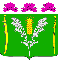 АДМИНИСТРАЦИЯСТАРОНИЖЕСТЕБЛИЕВСКОГО СЕЛЬСКОГО ПОСЕЛЕНИЯ КРАСНОАРМЕЙСКОГО РАЙОНАПОСТАНОВЛЕНИЕ           АДМИНИСТРАЦИЯСТАРОНИЖЕСТЕБЛИЕВСКОГО СЕЛЬСКОГО ПОСЕЛЕНИЯ КРАСНОАРМЕЙСКОГО РАЙОНАПОСТАНОВЛЕНИЕ           «__29____»__01_____2020г.№ __10_______станица Старонижестеблиевскаястаница Старонижестеблиевская«О порядке создания мест (площадок) накопления  твердых коммунальных отходов на территории  Старонижестеблиевского сельского поселения Красноармейского района»Ведущим специалистомобщего отделаСтаронижестеблиевского сельского поселенияКрасноармейского районаН.Ю. ДягилеваПроект согласованЗаместитель главы Старонижестеблиевского сельского поселения Красноармейского районаЕ.Е. ЧерепановаГлавный специалист поюридическим вопросам администрацииСтаронижестеблиевского сельского поселения Красноармейского районаТ.А. ФилимоноваНачальник общего отдела администрацииСтаронижестеблиевскогосельского поселенияКрасноармейского района                  Н.В. СупрунПриложение № 1УТВЕРЖДЕНпостановлением администрации Старонижестеблиевского сельского поселенияКрасноармейского районаот _______________  № ____Приложение № 1к Порядку создания мест (площадок)накопления твердых коммунальных отходов на территории Старонижестеблиевского сельского поселенияКрасноармейского районаПриложение № 2к Порядку создания мест (площадок)накопления твердых коммунальных отходов на территории Старонижестеблиевского сельского поселенияКрасноармейского районаУТВЕРЖДАЮПредседатель Комиссии_____________ /_________________/Приложение № 2УТВЕРЖДЕНпостановлением администрации Старонижестеблиевского сельского поселенияКрасноармейского районаот _______________  № ____Черепанова Елена Егоровна заместитель главыСтаронижестеблиевского сельского поселения Красноармейского района,председатель комиссии;Нимченко Андрей СтепановичГлавный специалист по земельным отношениям администрации Старонижестеблиевского сельского поселения Красноармейского района,заместитель председателя комиссии;Дягилева Надежда ЮрьевнаВедущий специалист общего отдела администрации Старонижестеблиевского сельского поселения Красноармейского района,секретарь комиссииЧлены комиссии:Члены комиссии:Филимонова Татьяна АлександровнаГлавный специалист по юридическим вопросам администрации Старонижестеблиевского сельского поселения Красноармейского района;Марчевская Юлия ВасильевнаВедущий специалист общего отдела администрации Старонижестеблиевского сельского поселения Красноармейского района;Приложение № 3УТВЕРЖДЕНОпостановлением администрации Старонижестеблиевского сельского поселенияКрасноармейского районаот _______________  № ____Приложение № 4УТВЕРЖДЕНАпостановлением администрации Старонижестеблиевского сельского поселенияКрасноармейского районаот _______________  № ____данные о нахождении мест (площадок) накопления ТКОданные о технических характеристиках  мест (площадок) накопления ТКОданные о собственниках мест (площадок) накопления ТКОданные об источниках образования ТКО, которые складируются в местах (площадках) накопления ТКО1234Приложение № 5УТВЕРЖДЕНпостановлением администрации Старонижестеблиевского сельского поселенияКрасноармейского районаот _______________  № ____